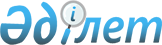 О внесении изменений в решение Жанакорганского районного маслихата № 421 от 30 декабря 2019 года "О бюджете сельского округа Коктобе на 2020-2022 годы"Решение Жанакорганского районного маслихата Кызылординской области от 30 ноября 2020 года № 552. Зарегистрировано Департаментом юстиции Кызылординской области 9 декабря 2020 года № 7885
      В соответствии с пунктом 4 статьи 109-1 кодекса Республики Казахстан от 4 декабря 2008 года "Бюджетный кодекс Республики Казахстан", подпунктом 1) пункта 1 статьи 6 Закона Республики Казахстан от 23 января 2001 года "О местном государственном управлении и самоуправлении в Республике Казахстан", Жанакорганский районный маслихат РЕШИЛ: 
      1. Внести в решение Жанакорганского районного маслихата от 30 декабря 2019 года № 421 "О бюджете сельского округа Коктобе на 2020-2022 годы" (зарегистрировано в Реестре государственной регистрации нормативных правовых актов за номером 7193, опубликовано в этолонном контрольном банке нормативных правовых актов Республики Казахстан от 21 января 2020 года) следующие изменения:
      пункт 1 изложить в новой редакции:
      "1. Утвердить бюджет сельского округа Коктобе на 2020-2022 годы согласно приложениям 1, 2 и 3 соответственно, в том числе на 2020 год в следующем объеме:
      1) доходы – 69 375,2 тысяч тенге, в том числе:
      налоговые поступления – 544 тысяч тенге;
      неналоговые поступления – 728,7 тысяч тенге;
      поступления от продаж основного капитала – 0;
      поступления трансфертов – 68 102,5 тысяч тенге;
      2) затраты – 69 375,2 тысяч тенге;
      3) чистое бюджетное кредитование – 0:
      бюджетные кредиты – 0;
      погашение бюджетных кредитов – 0;
      4) сальдо по операциям с финансовыми активами – 0:
      приобретение финансовых активов – 0;
      поступления от продаж финансовых активов государства – 0;
      5) дефицит (профицит) бюджета – 0;
      6) финансирование дефицита (использование профицита) бюджета – 0.".
      Приложение 1 указанного решения изложить в новой редакции согласно приложению к настоящему решению.
       2. Настоящее решение вводится в действие с 1 января 2020 года и подлежит официальному опубликованию. Бюджет сельского округа Коктобе на 2020 год
					© 2012. РГП на ПХВ «Институт законодательства и правовой информации Республики Казахстан» Министерства юстиции Республики Казахстан
				
      Председатель внеочередной LV сессии Жанакорганского районного маслихата 

Р. Кутибаев

      Секретарь Жанакорганского районного маслихата 

Е. Ильясов
Приложение к решениюЖанакорганского районного маслихатаот 30 ноября 2020 года № 552Приложение 1 к решениюЖанакорганского районного маслихатаот 30 декабря 2019 года №421
Категория
Категория
Категория
Категория
Категория
Сумма, тысяч тенге
Класс
Класс
Класс
Класс
Сумма, тысяч тенге
Подкласс
Подкласс
Подкласс
Сумма, тысяч тенге
Специфика
Специфика
Сумма, тысяч тенге
1. Доходы
1. Доходы
69 375,2
1
Налоговые поступления
Налоговые поступления
544
01
Подоходный налог
Подоходный налог
45
2
Индивидуальный подоходный налог
Индивидуальный подоходный налог
45
04
Hалоги на собственность
Hалоги на собственность
499
1
Hалоги на имущество
Hалоги на имущество
19
3
Земельный налог
Земельный налог
80
4
Hалог на транспортные средства
Hалог на транспортные средства
400
2
Неналоговые поступления
Неналоговые поступления
728,7
06
Другие неналоговые поступления
Другие неналоговые поступления
728,7
1
Другие неналоговые поступления
Другие неналоговые поступления
728,7
4
Поступления трансфертов 
Поступления трансфертов 
68 102,5
02
Трансферты из вышестоящих органов государственного управления
Трансферты из вышестоящих органов государственного управления
68 102,5
3
Трансферты из районного (города областного значения) бюджета
Трансферты из районного (города областного значения) бюджета
68 102,5
Функциональная группа
Функциональная группа
Функциональная группа
Функциональная группа
Сумма, тысяч тенге
Функциональная подгруппа 
Функциональная подгруппа 
Функциональная подгруппа 
Функциональная подгруппа 
Сумма, тысяч тенге
Администраторы бюджетных программ 
Администраторы бюджетных программ 
Администраторы бюджетных программ 
Сумма, тысяч тенге
Программа 
Программа 
Сумма, тысяч тенге
Наименование
Сумма, тысяч тенге
II. Расходы
69 375,2
01
Государственные услуги общего характера
28 335,1
1
Представительные, исполнительные и другие органы, выполняющие общие функции государственного управления
28 335,1
124
Аппарат акима города районного значения, села, поселка, сельского округа
28 335,1
001
Услуги по обеспечению деятельности акима города районного значения, села, поселка, сельского округа
18 758,1
022
Капитальные расходы государственных учреждений и организаций
9 597
04
Образование
22 591
1
Дошкольное воспитание и обучение
22 591
124
Аппарат акима города районного значения, села, поселка, сельского округа
22 591
004
Дошкольное воспитание и обучение и организация медицинского обслуживания в организациях дошкольного воспитания и обучения
22 591
05
Здравохранение
23
9
Прочие услуги в области здравоохранения
23
124
Аппарат акима города районного значения, села, поселка, сельского округа
23
002
Организация в экстренных случаях доставки тяжелобольных людей до ближайшей организации здравоохранения, оказывающей врачебную помощь
23
07
Жилищно-коммунальное хозяйство
6 841,1
3
Благоустройство населенных пунктов
6 841,1
124
Аппарат акима города районного значения, села, поселка, сельского округа
6 841,1
008
Освещение улиц населенных пунктов
811
009
Обеспечение санитарии населенных пунктов
79
011
Благоустройство и озеленение населенных пунктов
5 951,1
08
Культура, спорт, туризм и информационное пространство
11 565
1
Деятельность в области культуры
11 317
124
Аппарат акима города районного значения, села, поселка, сельского округа
11 317
006
Поддержка культурно-досуговой работы на местном уровне
11 317
2
Спорт
248
124
Аппарат акима города районного значения, села, поселка, сельского округа
248
028
Проведение физкультурно-оздоровительных и спортивных мероприятий на местном уровне
248
3.Чистое бюджетное кредитование
0
4. Сальдо по операциям с финансовыми активами
0
5. Дефицит (профицит) бюджета
0
6. Финансирование дефицита (использование профицита) бюджета
0